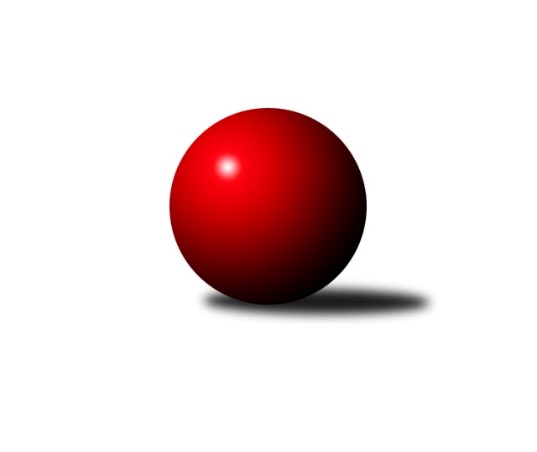 Č.9Ročník 2022/2023	26.11.2022Nejlepšího výkonu v tomto kole: 2869 dosáhlo družstvo: TJ Odry ˝B˝Severomoravská divize 2022/2023Výsledky 9. kolaSouhrnný přehled výsledků:TJ VOKD Poruba ˝A˝	- TJ Spartak Bílovec ˝A˝	1:7	2468:2611	4.0:8.0	26.11.TJ Tatran Litovel A	- TJ Sokol Sedlnice 	3:5	2662:2700	6.0:6.0	26.11.KK Jiskra Rýmařov ˝B˝	- TJ Michalkovice A	2:6	2725:2746	5.0:7.0	26.11.TJ Sokol Bohumín ˝B˝	- TJ Horní Benešov ˝D˝	8:0	2634:2451	8.5:3.5	26.11.TJ Odry ˝B˝	- Sokol Přemyslovice ˝B˝	6:2	2869:2720	7.0:5.0	26.11.TJ Horní Benešov ˝B˝	- SKK Jeseník ˝A˝	3:5	2741:2785	5.5:6.5	26.11.Tabulka družstev:	1.	TJ Spartak Bílovec ˝A˝	9	8	0	1	50.0 : 22.0 	65.5 : 42.5 	 2651	16	2.	TJ Sokol Sedlnice	9	7	0	2	47.0 : 25.0 	55.5 : 52.5 	 2548	14	3.	TJ Odry ˝B˝	9	7	0	2	44.0 : 28.0 	63.0 : 45.0 	 2591	14	4.	SKK Jeseník ˝A˝	9	6	0	3	42.0 : 30.0 	54.0 : 54.0 	 2615	12	5.	TJ Sokol Bohumín ˝B˝	9	5	1	3	39.5 : 32.5 	55.5 : 52.5 	 2571	11	6.	TJ Michalkovice A	8	5	0	3	39.0 : 25.0 	59.5 : 36.5 	 2618	10	7.	TJ Horní Benešov ˝B˝	9	3	1	5	33.5 : 38.5 	51.0 : 57.0 	 2585	7	8.	KK Jiskra Rýmařov ˝B˝	9	3	1	5	30.0 : 42.0 	43.0 : 65.0 	 2537	7	9.	TJ Tatran Litovel A	9	3	0	6	34.0 : 38.0 	60.0 : 48.0 	 2637	6	10.	Sokol Přemyslovice ˝B˝	9	2	2	5	29.0 : 43.0 	51.0 : 57.0 	 2568	6	11.	TJ VOKD Poruba ˝A˝	9	1	1	7	25.0 : 47.0 	47.0 : 61.0 	 2508	3	12.	TJ Horní Benešov ˝D˝	8	0	0	8	11.0 : 53.0 	31.0 : 65.0 	 2479	0Podrobné výsledky kola:	 TJ VOKD Poruba ˝A˝	2468	1:7	2611	TJ Spartak Bílovec ˝A˝	Jiří Kratoš	 	 212 	 239 		451 	 1:1 	 460 	 	244 	 216		Tomáš Binar	David Stareček	 	 207 	 182 		389 	 0:2 	 443 	 	231 	 212		Michal Kudela	Jáchym Kratoš	 	 192 	 195 		387 	 2:0 	 356 	 	178 	 178		Antonín Fabík	Pavel Hrabec	 	 242 	 213 		455 	 1:1 	 489 	 	240 	 249		Petr Číž	Lukáš Trojek	 	 199 	 203 		402 	 0:2 	 445 	 	233 	 212		Filip Sýkora	Martin Skopal	 	 208 	 176 		384 	 0:2 	 418 	 	215 	 203		Vladimír Štacharozhodčí:  Vedoucí družstevNejlepší výkon utkání: 489 - Petr Číž	 TJ Tatran Litovel A	2662	3:5	2700	TJ Sokol Sedlnice 	Petr Axmann	 	 225 	 218 		443 	 2:0 	 438 	 	221 	 217		Miroslav Mikulský	Kamil Axmann	 	 211 	 230 		441 	 1:1 	 451 	 	222 	 229		Michaela Tobolová	Miroslav Talášek	 	 220 	 235 		455 	 2:0 	 427 	 	204 	 223		Ladislav Petr	Miroslav Sigmund	 	 209 	 237 		446 	 0:2 	 483 	 	241 	 242		Milan Janyška	Jiří Čamek	 	 214 	 227 		441 	 0:2 	 469 	 	221 	 248		Jan Stuchlík	František Baleka	 	 235 	 201 		436 	 1:1 	 432 	 	198 	 234		Rostislav Kletenskýrozhodčí:  Vedoucí družstevNejlepší výkon utkání: 483 - Milan Janyška	 KK Jiskra Rýmařov ˝B˝	2725	2:6	2746	TJ Michalkovice A	Petra Kysilková	 	 228 	 240 		468 	 1:1 	 470 	 	227 	 243		Jiří Řepecký	Jiří Polášek	 	 234 	 233 		467 	 1:1 	 471 	 	241 	 230		Martin Ščerba	Josef Pilatík	 	 223 	 217 		440 	 1:1 	 456 	 	222 	 234		Michal Zych	Martin Kovář	 	 227 	 235 		462 	 1:1 	 450 	 	214 	 236		Josef Linhart	Tomáš Chárník	 	 228 	 213 		441 	 0:2 	 462 	 	230 	 232		Petr Řepecký	Romana Valová	 	 224 	 223 		447 	 1:1 	 437 	 	213 	 224		Petr Řepeckýrozhodčí:  Vedoucí družstevNejlepší výkon utkání: 471 - Martin Ščerba	 TJ Sokol Bohumín ˝B˝	2634	8:0	2451	TJ Horní Benešov ˝D˝	Libor Krajčí	 	 219 	 196 		415 	 1.5:0.5 	 384 	 	188 	 196		Daniel Duškevič	René Světlík	 	 227 	 230 		457 	 2:0 	 407 	 	197 	 210		Martin Švrčina	Dalibor Hamrozy	 	 218 	 233 		451 	 1:1 	 426 	 	237 	 189		Zdeněk Smrža	Jozef Kuzma	 	 241 	 223 		464 	 2:0 	 409 	 	208 	 201		Zdeněk Žanda	Lada Péli	 	 191 	 229 		420 	 1:1 	 402 	 	211 	 191		Pavla Hendrychová	Štefan Dendis	 	 208 	 219 		427 	 1:1 	 423 	 	200 	 223		Michal Blažekrozhodčí: Dendis ŠtefanNejlepší výkon utkání: 464 - Jozef Kuzma	 TJ Odry ˝B˝	2869	6:2	2720	Sokol Přemyslovice ˝B˝	Stanislav Ovšák	 	 277 	 246 		523 	 2:0 	 409 	 	199 	 210		Miroslav Ondrouch	Jiří Madecký	 	 221 	 240 		461 	 1:1 	 458 	 	245 	 213		Marek Kankovský	Jana Frydrychová	 	 231 	 218 		449 	 0:2 	 484 	 	259 	 225		Michal Oščádal	Daniel Malina	 	 237 	 251 		488 	 0:2 	 513 	 	244 	 269		Milan Smékal	Lukáš Dadák	 	 222 	 239 		461 	 2:0 	 427 	 	214 	 213		Jiří Kankovský	Stanislava Ovšáková	 	 238 	 249 		487 	 2:0 	 429 	 	205 	 224		Karel Meisselrozhodčí:  Vedoucí družstevNejlepší výkon utkání: 523 - Stanislav Ovšák	 TJ Horní Benešov ˝B˝	2741	3:5	2785	SKK Jeseník ˝A˝	Josef Matušek	 	 246 	 200 		446 	 0:2 	 499 	 	266 	 233		Michal Smejkal	Luděk Zeman	 	 222 	 214 		436 	 0:2 	 443 	 	227 	 216		Jiří Fárek	Eva Zdražilová	 	 223 	 219 		442 	 0:2 	 491 	 	259 	 232		Pavel Hannig	Jan Janák	 	 221 	 241 		462 	 2:0 	 454 	 	218 	 236		Václav Smejkal	Peter Dankovič	 	 239 	 247 		486 	 2:0 	 442 	 	221 	 221		Jaromíra Smejkalová	Petr Rak	 	 241 	 228 		469 	 1.5:0.5 	 456 	 	228 	 228		Miroslav Valarozhodčí:  Vedoucí družstevNejlepší výkon utkání: 499 - Michal SmejkalPořadí jednotlivců:	jméno hráče	družstvo	celkem	plné	dorážka	chyby	poměr kuž.	Maximum	1.	Tomáš Binar 	TJ Spartak Bílovec ˝A˝	467.96	306.5	161.5	2.5	6/6	(493)	2.	Michal Klich 	TJ Horní Benešov ˝B˝	467.83	315.7	152.2	3.1	3/4	(496)	3.	Miroslav Talášek 	TJ Tatran Litovel A	464.45	311.0	153.5	3.3	4/5	(497)	4.	Petr Číž 	TJ Spartak Bílovec ˝A˝	462.17	307.3	154.8	3.2	6/6	(489)	5.	Michal Zych 	TJ Michalkovice A	459.83	311.8	148.1	4.2	4/5	(494)	6.	Stanislava Ovšáková 	TJ Odry ˝B˝	457.75	312.2	145.6	3.4	4/5	(511)	7.	Lukáš Vybíral 	Sokol Přemyslovice ˝B˝	454.08	299.8	154.3	4.9	4/6	(480)	8.	Václav Smejkal 	SKK Jeseník ˝A˝	453.17	307.2	146.0	4.7	6/6	(484)	9.	Lada Péli 	TJ Sokol Bohumín ˝B˝	451.92	298.8	153.1	2.4	5/5	(482)	10.	Pavel Hrabec 	TJ VOKD Poruba ˝A˝	450.40	308.4	142.0	4.8	5/5	(475)	11.	Milan Janyška 	TJ Sokol Sedlnice 	448.20	298.4	149.8	1.7	5/6	(483)	12.	Jan Stuchlík 	TJ Sokol Sedlnice 	448.07	298.3	149.7	3.8	5/6	(483)	13.	Michal Kudela 	TJ Spartak Bílovec ˝A˝	446.17	306.8	139.4	5.8	4/6	(472)	14.	Pavel Hannig 	SKK Jeseník ˝A˝	446.00	306.4	139.6	5.2	6/6	(491)	15.	Lukáš Dadák 	TJ Odry ˝B˝	445.90	303.5	142.5	5.6	5/5	(478)	16.	Jiří Čamek 	TJ Tatran Litovel A	445.05	307.6	137.5	5.3	5/5	(466)	17.	František Baleka 	TJ Tatran Litovel A	444.25	300.1	144.1	4.4	4/5	(468)	18.	Stanislav Ovšák 	TJ Odry ˝B˝	443.85	295.3	148.6	4.9	5/5	(523)	19.	Jozef Kuzma 	TJ Sokol Bohumín ˝B˝	443.76	300.2	143.6	3.2	5/5	(473)	20.	Jiří Řepecký 	TJ Michalkovice A	442.80	305.2	137.6	7.7	5/5	(493)	21.	Milan Zezulka 	TJ Spartak Bílovec ˝A˝	442.25	308.4	133.9	5.3	4/6	(462)	22.	Filip Sýkora 	TJ Spartak Bílovec ˝A˝	440.92	310.7	130.2	6.1	6/6	(482)	23.	Marek Kankovský 	Sokol Přemyslovice ˝B˝	440.70	301.7	139.1	4.5	5/6	(458)	24.	Petr Řepecký 	TJ Michalkovice A	439.70	298.7	141.0	5.1	5/5	(474)	25.	Jiří Kratoš 	TJ VOKD Poruba ˝A˝	439.64	303.4	136.2	4.2	5/5	(476)	26.	Petr Rak 	TJ Horní Benešov ˝B˝	439.00	299.9	139.1	6.9	4/4	(469)	27.	Kamil Axmann 	TJ Tatran Litovel A	438.90	291.4	147.6	6.5	4/5	(480)	28.	Miroslav Sigmund 	TJ Tatran Litovel A	437.30	297.1	140.3	5.5	5/5	(470)	29.	Jana Frydrychová 	TJ Odry ˝B˝	437.10	298.9	138.2	5.4	4/5	(464)	30.	Miroslav Vala 	SKK Jeseník ˝A˝	436.79	302.5	134.3	6.9	6/6	(469)	31.	Jiří Fárek 	SKK Jeseník ˝A˝	436.15	300.2	136.0	5.6	5/6	(467)	32.	Romana Valová 	KK Jiskra Rýmařov ˝B˝	435.16	300.9	134.3	5.8	5/5	(477)	33.	Martin Ščerba 	TJ Michalkovice A	433.47	307.5	126.0	8.1	5/5	(471)	34.	Michal Smejkal 	SKK Jeseník ˝A˝	433.13	294.6	138.5	6.5	6/6	(499)	35.	Michaela Tobolová 	TJ Sokol Sedlnice 	432.06	296.5	135.6	6.6	6/6	(466)	36.	Josef Linhart 	TJ Michalkovice A	431.35	295.6	135.8	6.4	5/5	(450)	37.	Karel Meissel 	Sokol Přemyslovice ˝B˝	430.80	303.1	127.7	7.0	5/6	(456)	38.	Martin Švrčina 	TJ Horní Benešov ˝D˝	428.42	294.7	133.8	8.3	6/6	(482)	39.	Zdeněk Smrža 	TJ Horní Benešov ˝D˝	426.67	286.7	140.0	6.3	4/6	(458)	40.	Milan Smékal 	Sokol Přemyslovice ˝B˝	426.38	292.9	133.5	8.1	4/6	(513)	41.	Josef Matušek 	TJ Horní Benešov ˝B˝	426.00	294.1	131.9	7.5	4/4	(474)	42.	Štefan Dendis 	TJ Sokol Bohumín ˝B˝	425.07	295.6	129.5	7.8	5/5	(462)	43.	Jiří Kankovský 	Sokol Přemyslovice ˝B˝	423.88	295.9	128.0	7.3	6/6	(467)	44.	Petr Řepecký 	TJ Michalkovice A	423.55	294.0	129.6	9.8	5/5	(462)	45.	Ladislav Petr 	TJ Sokol Sedlnice 	423.47	295.5	127.9	7.3	5/6	(449)	46.	Luděk Zeman 	TJ Horní Benešov ˝B˝	423.05	295.6	127.5	7.2	4/4	(444)	47.	Jaromíra Smejkalová 	SKK Jeseník ˝A˝	422.94	289.7	133.3	6.1	6/6	(488)	48.	Michal Blažek 	TJ Horní Benešov ˝D˝	422.40	297.6	124.8	8.6	5/6	(432)	49.	Jan Janák 	TJ Horní Benešov ˝B˝	421.06	292.1	129.0	7.1	4/4	(462)	50.	Zdeněk Žanda 	TJ Horní Benešov ˝D˝	419.50	287.9	131.6	7.4	5/6	(466)	51.	Miroslav Ondrouch 	Sokol Přemyslovice ˝B˝	419.13	298.1	121.0	9.0	4/6	(456)	52.	Miroslav Mikulský 	TJ Sokol Sedlnice 	418.25	293.1	125.1	9.5	6/6	(469)	53.	Peter Dankovič 	TJ Horní Benešov ˝B˝	417.87	299.6	118.3	8.9	3/4	(486)	54.	Lukáš Trojek 	TJ VOKD Poruba ˝A˝	417.70	289.0	128.7	11.1	5/5	(442)	55.	Libor Krajčí 	TJ Sokol Bohumín ˝B˝	417.16	296.2	120.9	8.1	5/5	(441)	56.	Rostislav Kletenský 	TJ Sokol Sedlnice 	416.00	283.5	132.5	5.6	6/6	(443)	57.	David Láčík 	TJ Horní Benešov ˝D˝	413.80	286.5	127.3	9.3	5/6	(466)	58.	Martin Kovář 	KK Jiskra Rýmařov ˝B˝	410.80	290.1	120.7	9.2	5/5	(462)	59.	Jaromír Hendrych 	TJ Horní Benešov ˝D˝	408.90	295.8	113.1	14.8	5/6	(484)	60.	Jiří Madecký 	TJ Odry ˝B˝	405.25	288.9	116.4	9.0	4/5	(461)	61.	Ondřej Smékal 	Sokol Přemyslovice ˝B˝	403.25	285.7	117.6	9.8	4/6	(422)	62.	Antonín Fabík 	TJ Spartak Bílovec ˝A˝	400.96	282.6	118.3	10.2	6/6	(438)	63.	Jáchym Kratoš 	TJ VOKD Poruba ˝A˝	398.90	276.6	122.4	9.2	4/5	(413)	64.	Pavla Hendrychová 	TJ Horní Benešov ˝D˝	389.00	279.3	109.7	11.9	5/6	(420)		Petr Dankovič 	TJ Horní Benešov ˝B˝	471.00	328.0	143.0	5.0	1/4	(471)		Pavel Toman 	Sokol Přemyslovice ˝B˝	469.00	303.0	166.0	7.0	1/6	(469)		Josef Pilatík 	KK Jiskra Rýmařov ˝B˝	455.50	304.9	150.6	4.8	3/5	(489)		Jiří Polášek 	KK Jiskra Rýmařov ˝B˝	451.00	315.8	135.2	8.8	3/5	(481)		David Kaluža 	TJ Horní Benešov ˝B˝	450.50	314.0	136.5	5.5	1/4	(459)		Stanislav Brosinger 	TJ Tatran Litovel A	448.50	319.0	129.5	8.5	1/5	(504)		Daniel Malina 	TJ Odry ˝B˝	445.20	309.7	135.5	6.3	3/5	(509)		Eva Zdražilová 	TJ Horní Benešov ˝B˝	441.50	308.0	133.5	6.5	1/4	(442)		Michal Oščádal 	Sokol Přemyslovice ˝B˝	441.00	307.7	133.3	6.7	3/6	(484)		David Binar 	TJ Spartak Bílovec ˝A˝	437.22	307.0	130.2	8.3	3/6	(470)		Rostislav Cundrla 	SKK Jeseník ˝A˝	436.75	301.5	135.3	5.5	1/6	(453)		Pavel Konštacký 	KK Jiskra Rýmařov ˝B˝	435.08	301.3	133.8	7.4	3/5	(467)		Jakub Mokoš 	TJ Tatran Litovel A	435.00	301.5	133.5	7.0	2/5	(448)		Michal Dočkálek 	KK Jiskra Rýmařov ˝B˝	435.00	312.0	123.0	7.0	1/5	(435)		Petr Axmann 	TJ Tatran Litovel A	433.67	304.7	129.0	10.0	2/5	(460)		René Světlík 	TJ Sokol Bohumín ˝B˝	433.50	303.7	129.8	9.0	3/5	(457)		Vojtěch Rozkopal 	TJ Odry ˝B˝	433.00	307.0	126.0	10.0	2/5	(468)		Josef Jurášek 	TJ Michalkovice A	432.00	297.0	135.0	10.0	1/5	(432)		Dalibor Hamrozy 	TJ Sokol Bohumín ˝B˝	428.50	300.4	128.1	8.8	2/5	(451)		Jiří Fiala 	TJ Tatran Litovel A	428.00	303.0	125.0	7.0	1/5	(428)		Petra Kysilková 	KK Jiskra Rýmařov ˝B˝	427.00	285.8	141.2	7.1	3/5	(473)		Richard Šimek 	TJ VOKD Poruba ˝A˝	426.67	300.0	126.7	6.0	3/5	(471)		David Čulík 	TJ Tatran Litovel A	426.44	299.9	126.6	9.9	3/5	(491)		Pavlína Krayzelová 	TJ Sokol Bohumín ˝B˝	425.78	299.7	126.1	7.7	3/5	(458)		Markéta Kohutková 	TJ Sokol Bohumín ˝B˝	423.00	290.0	133.0	7.0	1/5	(423)		Michal Ihnát 	KK Jiskra Rýmařov ˝B˝	419.67	292.0	127.7	8.7	3/5	(440)		Daniel Dudek 	TJ Michalkovice A	419.00	275.5	143.5	2.5	1/5	(428)		Vladimír Štacha 	TJ Spartak Bílovec ˝A˝	418.67	302.0	116.7	11.0	3/6	(442)		Zdeněk Mžik 	TJ VOKD Poruba ˝A˝	418.00	297.0	121.0	5.0	1/5	(418)		Jakub Hendrych 	TJ Horní Benešov ˝D˝	418.00	298.5	119.5	11.0	2/6	(421)		Tomáš Chárník 	KK Jiskra Rýmařov ˝B˝	417.67	297.0	120.7	6.7	2/5	(461)		Karel Šnajdárek 	TJ Odry ˝B˝	416.33	292.8	123.6	8.8	3/5	(466)		Libor Pšenica 	TJ Michalkovice A	412.00	279.0	133.0	1.0	1/5	(412)		Jakub Dankovič 	TJ Horní Benešov ˝B˝	410.75	294.5	116.3	14.3	2/4	(452)		Jiří Číž 	TJ VOKD Poruba ˝A˝	410.00	292.0	118.0	15.0	1/5	(410)		Petr Charník 	KK Jiskra Rýmařov ˝B˝	408.11	288.7	119.4	9.4	3/5	(435)		Rudolf Chuděj 	TJ Odry ˝B˝	405.00	293.0	112.0	13.0	1/5	(405)		Jiří Vrobel 	TJ Tatran Litovel A	404.00	287.5	116.5	11.5	2/5	(431)		Jiří Zapletal 	Sokol Přemyslovice ˝B˝	401.00	270.0	131.0	10.0	1/6	(401)		Jan Ščerba 	TJ Michalkovice A	400.00	263.0	137.0	6.0	1/5	(400)		Adam Chvostek 	TJ Sokol Sedlnice 	397.33	290.0	107.3	14.5	2/6	(405)		David Stareček 	TJ VOKD Poruba ˝A˝	393.58	288.8	104.8	10.9	3/5	(416)		Stanislav Brejcha 	TJ Sokol Sedlnice 	393.50	261.5	132.0	5.0	2/6	(417)		Martina Honlová 	TJ Sokol Bohumín ˝B˝	392.83	276.8	116.0	11.8	3/5	(437)		Veronika Ovšáková 	TJ Odry ˝B˝	392.00	277.0	115.0	10.0	1/5	(392)		Tigran Gevorgyan 	KK Jiskra Rýmařov ˝B˝	389.00	284.0	105.0	14.0	1/5	(389)		Martin Skopal 	TJ VOKD Poruba ˝A˝	384.50	277.5	107.0	11.8	3/5	(409)		Daniel Duškevič 	TJ Horní Benešov ˝D˝	384.00	290.0	94.0	15.0	1/6	(384)		Jiří Adamus 	TJ VOKD Poruba ˝A˝	382.00	277.0	105.0	16.0	1/5	(382)		Lubomír Richter 	TJ Sokol Bohumín ˝B˝	381.00	275.0	106.0	6.0	1/5	(381)		Jana Fousková 	SKK Jeseník ˝A˝	372.00	257.0	115.0	8.0	1/6	(372)		Milan Dvorský 	Sokol Přemyslovice ˝B˝	367.00	260.0	107.0	13.0	1/6	(367)		Pavel Švan 	KK Jiskra Rýmařov ˝B˝	355.00	266.0	89.0	15.0	1/5	(355)		Pavel Močár  ml.	Sokol Přemyslovice ˝B˝	347.00	252.0	95.0	15.0	1/6	(347)		Jaroslav Hrabuška 	TJ VOKD Poruba ˝A˝	302.00	242.0	60.0	24.0	1/5	(302)Sportovně technické informace:Starty náhradníků:registrační číslo	jméno a příjmení 	datum startu 	družstvo	číslo startu8924	Vladimír Štacha	26.11.2022	TJ Spartak Bílovec ˝A˝	3x25220	Eva Zdražilová	26.11.2022	TJ Horní Benešov ˝B˝	2x
Hráči dopsaní na soupisku:registrační číslo	jméno a příjmení 	datum startu 	družstvo	23962	Daniel Duškevič	26.11.2022	TJ Horní Benešov ˝D˝	Program dalšího kola:10. kolo3.12.2022	so	9:00	TJ VOKD Poruba ˝A˝ - TJ Horní Benešov ˝D˝	3.12.2022	so	9:00	TJ Spartak Bílovec ˝A˝ - TJ Michalkovice A	3.12.2022	so	9:30	TJ Tatran Litovel A - TJ Odry ˝B˝	3.12.2022	so	10:00	KK Jiskra Rýmařov ˝B˝ - SKK Jeseník ˝A˝	3.12.2022	so	10:00	TJ Sokol Bohumín ˝B˝ - TJ Sokol Sedlnice 	3.12.2022	so	13:30	TJ Horní Benešov ˝B˝ - Sokol Přemyslovice ˝B˝	Nejlepší šestka kola - absolutněNejlepší šestka kola - absolutněNejlepší šestka kola - absolutněNejlepší šestka kola - absolutněNejlepší šestka kola - dle průměru kuželenNejlepší šestka kola - dle průměru kuželenNejlepší šestka kola - dle průměru kuželenNejlepší šestka kola - dle průměru kuželenNejlepší šestka kola - dle průměru kuželenPočetJménoNázev týmuVýkonPočetJménoNázev týmuPrůměr (%)Výkon4xStanislav OvšákTJ Odry B5233xPetr ČížBílovec A117.784891xMilan SmékalPřemyslov. B5134xStanislav OvšákTJ Odry B113.615231xMichal SmejkalJeseník A4992xMichal SmejkalJeseník A112.434991xPavel HannigJeseník A4911xMilan SmékalPřemyslov. B111.445133xPetr ČížBílovec A4895xTomáš BinarBílovec A110.794602xDaniel MalinaTJ Odry B4881xPavel HannigJeseník A110.62491